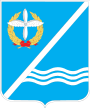 Совет Качинского муниципального округа города СевастополяРЕШЕНИЕ  № 20/157Об утверждении Положенияо Порядке сообщения  лицами, замещающими должности муниципальной службы  во внутригородском муниципальном образовании города Севастополя Качинский муниципальный округ о возникновении личной заинтересованности при исполнении должностных обязанностей, которая приводит или может привести к конфликту интересов     Заслушав и обсудив доклад Главы внутригородского муниципального образования города Севастополя  Качинский муниципальный округ, исполняющего полномочия председателя Совета, Главы местной администрации Герасим Николая  Михайловича об утверждении  Положения о Порядке сообщения  лицами, замещающими должности муниципальной службы  во внутригородском муниципальном образовании города Севастополя Качинский муниципальный округ о возникновении личной заинтересованности при исполнении должностных обязанностей, которая приводит или может привести к конфликту интересов,   в соответствии с Указом Президента Российской Федерации от  22.12.2015 № 650 «О порядке сообщения лицами, замещающими отдельные государственные должности Российской Федерации, должности федеральной государственной службы, и иными лицами о возникновении личной заинтересованности при исполнении должностных обязанностей,  которая приводит или может привести к конфликту интересов, и о внесении изменений в некоторые акты Президента Российской Федерации» Законом города Севастополя от 05.08.2014  № 53-ЗС «О муниципальной службе в городе Севастополе», Законом города Севастополя от 11.06.2014 № 30-ЗС «О противодействии коррупции в городе Севастополе», Уставом внутригородского муниципального образования города Севастополя Качинский муниципальный округ, Совет Качинского муниципального округаРЕШИЛ:            1. Утвердить Положение о Порядке сообщения лицами, замещающими должности муниципальной службы  во внутригородском муниципальном образовании города Севастополя Качинский муниципальный округ о возникновении личной заинтересованности при исполнении должностных обязанностей, которая приводит или может привести к конфликту интересов  согласно Приложения.          2. Обнародовать  настоящее решение на  информационном стенде внутригородского муниципального образования города Севастополя Качинский муниципальный округ, на официальном сайте Правительства города Севастополя и на официальном сайте внутригородского муниципального образования города Севастополя Качинский муниципальный округ.        3. Настоящее решение вступает в силу со дня его обнародования.        4. Контроль за исполнением настоящего решения возложить на Главу внутригородского муниципального образования города Севастополя Качинский муниципальный округ Герасим Н.М.	Приложение к решению Совета Качинского муниципального округа от  22.03. 2016 № 20/157ПОЛОЖЕНИЕо Порядке сообщения  лицами, замещающими должности муниципальной службы    во      внутригородском    муниципальном   образовании    города Севастополя Качинский муниципальный округ о возникновении личной заинтересованности при исполнении должностных обязанностей, которая приводит или может привести к конфликту интересов      1.Настоящим Положением определяется порядок сообщения лицами, замещающими должности муниципальной службы  во внутригородском муниципальном образовании города Севастополя Качинский муниципальный округ о возникновении личной заинтересованности при исполнении должностных обязанностей, которая приводит или может привести к конфликту интересов2. Лица, замещающие должности муниципальной службы обязаны в соответствии с законодательством Российской Федерации о противодействии коррупции сообщать о возникновении личной заинтересованности при исполнении должностных обязанностей, которая приводит или может привести к конфликту интересов, а также принимать меры по предотвращению или урегулированию конфликта интересов.Сообщение оформляется в письменной форме в виде уведомления о возникновении личной заинтересованности при исполнении должностных обязанностей, которая приводит или может привести к конфликту интересов (далее - уведомление).3. Уведомления по решению главы администрации муниципального образования Качинского муниципального округа  могут быть переданы для рассмотрения в Комиссию по соблюдению требований к служебному поведению муниципальных служащих и урегулированию конфликта интересов в органах местного самоуправления муниципального образования Качинского муниципального округа  (далее – Комиссия).4. В ходе предварительного рассмотрения уведомлений Комиссия имеет право получать в установленном порядке от лиц, направивших уведомления, пояснения по изложенным в них обстоятельствам и направлять в установленном порядке запросы в федеральные органы государственной власти, органы государственной власти субъектов Российской Федерации, иные государственные органы, органы местного самоуправления и заинтересованные организации.5. Уведомления, заключения и другие материалы, полученные в ходе предварительного рассмотрения уведомлений, представляются на заседание комиссии, которое проводится в течение семи рабочих дней со дня поступления уведомлений в Комиссию.В случае направления запросов, указанных в пункте 4 настоящего Положения, уведомления, заключения и другие материалы представляются в Комиссию в течение 30 дней со дня поступления уведомлений. Указанный срок может быть продлен, но не более чем на 30 дней.6. Главой внутригородского муниципального образования Качинский муниципальный округ  города Севастополя  и (или) Комиссией по результатам рассмотрения ими уведомлений принимается одно из следующих решений:а) признать, что при исполнении должностных обязанностей лицом, направившим уведомление, конфликт интересов отсутствует;б) признать, что при исполнении должностных обязанностей лицом, направившим уведомление, личная заинтересованность приводит или может привести к конфликту интересов;в) признать, что лицом, направившим уведомление, не соблюдались требования об урегулировании конфликта интересов.7. Комиссия рассматривает уведомления и принимает по ним решения в порядке, установленном Положением о Комиссии, утвержденным Решением  Совета Качинского муниципального округа  № 39  от 21.07.2015  «Об утверждении Положения о комиссии  по соблюдению требований к служебному поведению муниципальных служащих и урегулированию конфликта интересов в  органах местного самоуправления муниципального образования » и направляет принятое решение Главе  внутригородского муниципального образования Качинского муниципального округа города Севастополя  в течение трех рабочих дней.Приложение № 1к Положению о порядке сообщениялицами, замещающими должностимуниципальной службы о возникновенииличной заинтересованности при исполнении должностныхобязанностей, которая приводитили может привестик конфликту интересов________________________________        (отметка об ознакомлении)                                                                                        Главе внутригородского муниципального образования Качинский муниципальный округГорода Севастополя                                                                               от _________________________                                                                                        __________________________                                                                                (Ф.И.О., замещаемая должность)УВЕДОМЛЕНИЕо возникновении личной заинтересованности при исполнениидолжностных обязанностей, которая приводитили может привести к конфликту интересов    Сообщаю о возникновении у меня личной заинтересованности при исполнении должностных  обязанностей,  которая приводит или может привести к конфликту интересов (нужное  подчеркнуть).    Обстоятельства,     являющиеся    основанием    возникновения    личной заинтересованности: ______________________________________________________________________    Должностные   обязанности,  на  исполнение  которых  влияет  или  может повлиять личная заинтересованность: ______________________________________________________________________    Предлагаемые   меры  по  предотвращению  или  урегулированию  конфликта интересов: ______________________________________________________________________    Намереваюсь   (не   намереваюсь)   лично  присутствовать  на  заседании комиссии по соблюдению требований к служебному поведению муниципальных служащих и урегулированию конфликта интересов в органах местного самоуправления муниципального образования Качинского муниципального округа при рассмотрении настоящего уведомления (нужное подчеркнуть)."__" ___________ 20__ г.      ______________________         ______________________                                                                                                          (подпись лица,                              (расшифровка подписи)                                                                                                   направляющего уведомление)I созывXX сессия2014 - 2016 гг.22 марта 2016 годапгт. КачаГлава ВМО Качинский МО, исполняющий  полномочия председателя Совета,Глава местной администрацииН.М. ГерасимГлава ВМО Качинский МО, исполняющий полномочия председателя Совета,Глава местной администрацииН.М. Герасим